§6203.  Rules; agreements1.  Rules.  The department shall adopt such rules as may be necessary for the effective administration of adult day care pursuant to this chapter, in accordance with Title 5, chapter 375.  In the development of these rules, the department shall consult with the associations representing care facilities and area agencies on aging.[PL 2023, c. 405, Pt. A, §76 (AMD).]2.  Agreements.  In order to provide adult day care and other services, the department may enter into agreements with long-term health care facilities and community-based programs, separate and distinct from any other agreements between the department and the same facility or programs.A facility or program providing adult day care pursuant to this chapter shall enter into an agreement with the department.  Each agreement must specify, among other things, the services to be provided, the fees for services, the method of payment, records to be maintained and the provisions for evaluating the services provided.[PL 2023, c. 405, Pt. A, §76 (AMD).]SECTION HISTORYPL 1983, c. 545, §1 (NEW). PL 1989, c. 329, §22 (AMD). PL 1989, c. 347, §9 (AMD). PL 1989, c. 878, §A64 (AMD). PL 2023, c. 405, Pt. A, §76 (AMD). The State of Maine claims a copyright in its codified statutes. If you intend to republish this material, we require that you include the following disclaimer in your publication:All copyrights and other rights to statutory text are reserved by the State of Maine. The text included in this publication reflects changes made through the First Regular and First Special Session of the 131st Maine Legislature and is current through November 1, 2023
                    . The text is subject to change without notice. It is a version that has not been officially certified by the Secretary of State. Refer to the Maine Revised Statutes Annotated and supplements for certified text.
                The Office of the Revisor of Statutes also requests that you send us one copy of any statutory publication you may produce. Our goal is not to restrict publishing activity, but to keep track of who is publishing what, to identify any needless duplication and to preserve the State's copyright rights.PLEASE NOTE: The Revisor's Office cannot perform research for or provide legal advice or interpretation of Maine law to the public. If you need legal assistance, please contact a qualified attorney.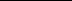 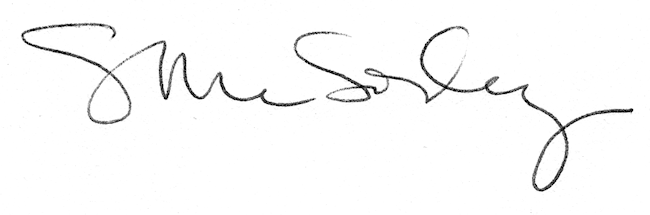 